「新一代健康成長錦囊」家長教育課程   報名表2019-2020（學校適用）課程主題備註本課程對象為小學各級至初中家長，最少開班人數為30人，上限60人課程大致可安排一個星期一次或另行商議請提供多於一個日期及時間選擇，以便安排，但確實日子及時間，我們會再與負責同事商議請把填妥的表格傳真至2524 8878，或電郵至vernice@leap.org.hk，如有查詢，請致電　　　　3752 0237與庾姑娘聯絡。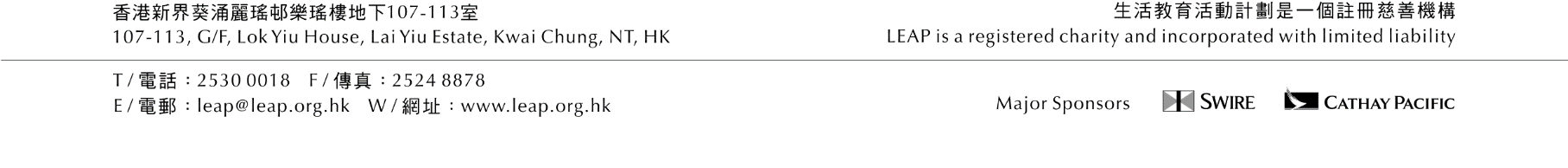 學校名稱（中）：　　　　（英）：學校地址：    電話號碼：傳真號碼：校長姓名：聯絡人姓名：職位：聯絡人電話：聯絡人電郵：節數主題日期如暫未有建議日期，請提供可舉行的學期及日子（請刪去不適用的資料）時間（每節2小時）請提供可舉行時段（請刪去不適用的資料）一吾家有子（女）初成長上／下學期；星期一／二／三／四／五上／下午；時間：　　　二望子成「?」上／下學期；星期一／二／三／四／五上／下午；時間：　　　三天賦角色難自棄上／下學期；星期一／二／三／四／五上／下午；時間：　　　四和子女有個「藥」會上／下學期；星期一／二／三／四／五上／下午；時間：　　　五懲罰以外，你的選擇上／下學期；星期一／二／三／四／五上／下午；時間：　　　六增強關係勝算高上／下學期；星期一／二／三／四／五上／下午；時間：　　　七家長通「性」上／下學期；星期一／二／三／四／五上／下午；時間：　　　八性價值觀知多少上／下學期；星期一／二／三／四／五上／下午；時間：　　　